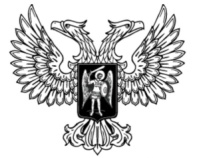 ДОНЕЦКАЯ НАРОДНАЯ РЕСПУБЛИКАЗАКОНО ВНЕСЕНИИ ИЗМЕНЕНИя В СТАТЬЮ 77ЗАКОНа ДОНЕЦКОЙ НАРОДНОЙ РЕСПУБЛИКИ«О НАЛОГОВОЙ СИСТЕМЕ»Принят Постановлением Народного Совета 14 мая 2019 годаСтатья 1 Внести в статью 77 Закона Донецкой Народной Республики 
от 25 декабря 2015 года № 99-IHC «О налоговой системе» (опубликован на официальном сайте Народного Совета Донецкой Народной Республики 
19 января 2016 года) изменение, изложив абзац четвертый подпункта 77.10.3.1 пункта 77.10 в следующей редакции:«Основанием для подтверждения расходов, связанных с достройкой, дооборудованием, реконструкцией, модернизацией, техническим перевооружением, является акт приема-сдачи отремонтированных, реконструированных, модернизированных основных средств. Типовая форма акта приема-сдачи отремонтированных, реконструированных, модернизированных основных средств утверждается республиканским органом исполнительной власти, реализующим государственную политику в сфере финансов.».Статья 21. Настоящий Закон вступает в силу через 30 календарных дней со дня его официального опубликования.2. Республиканскому органу исполнительной власти, реализующему государственную политику в сфере налогообложения и таможенного дела, в течение 30 календарных дней со дня официального опубликования настоящего Закона привести свои нормативные правовые акты в соответствие с настоящим Законом.3. Республиканскому органу исполнительной власти, реализующему государственную политику в сфере финансов, в течение 30 календарных дней со дня официального опубликования настоящего Закона разработать и утвердить типовую форму акта приема-сдачи отремонтированных, реконструированных, модернизированных основных средств.Глава Донецкой Народной Республики					   Д. В. Пушилинг. Донецк24 мая 2019 года№ 33-IIНС